Памятка туриста по ЕгиптуПеред выездом в аэропортПроверьте наличие следующих документов:загранпаспорт (действующий не менее шести месяцев со дня окончания запланированного тура). Для всех граждан, вылетающих не из России, или иностранных граждан срок действия загранпаспорта не менее 6 месяцев;ваучер;страховой полис;авиабилет;при необходимости нотариально оформленное согласие на выезд ребенка в соответствии со ст. 20 Федерального закона "О порядке выезда из Российской Федерации и порядке въезда в Российскую Федерацию" и свидетельство о рождении.Рекомендуем взять с собой ксерокопии заграничного и российского паспортов, свидетельства о рождении ребенка, если летите вместе с ребенком.Загляните в ваш авиабилет и проверьте аэропорт и время вылета.Внимание!В Египте категорически запрещено:проходить таможенный досмотр (регистрацию) в аэропорту в состоянии алкогольного опьянения;оскорблять представителей власти и неуважительно говорить о стране, правительстве и религии;домогаться («приставать») к женщинам (прикосновение к женщине против ее воли тоже является домогательством);трогать, ломать или вывозить кораллы или ракушки;вывозить из страны изделия из кораллов;вывозить из страны лекарства или сувениры с целью продажи (бизнеса);фотографировать и снимать на видео военные объекты, госучреждения, людей без их согласия, в том числе и на территории отеля;заниматься продажей или рекламированием каких-либо услуг без наличия лицензии;торговать наркотиками (египетское законодательство предусматривает высшую меру наказания).За нарушение данных пунктов законом Египта предусмотрены штрафы или тюремное заключение!На территории Египта строго запрещено использование беспилотного (дронов, коптеров, хеликоптеров, авиамоделей) и прочего летающего оборудования. Всё это оборудование конфискуется, а его использование приводит к выплате очень больших штрафов и к тюремному заключению.По приезде в аэропорт:Сверьте информацию о вашем рейсе на информационном табло и пройдите к стойкам регистрации, номера которых указаны на табло. При прохождении регистрации предъявите заграничный паспорт и билет.Сдайте багаж на стойке регистрации.Получите посадочный талон. Обратите внимание на номер выхода и время для посадки на борт самолета (в посадочном талоне выход обозначается словом GATE, время - TIME).После прохождения регистрации и объявления о начале посадки необходимо пройти в соответствующие зоны для международных рейсов.Пассажиры международных рейсов проходят таможенный, паспортный контроль, а также контроль безопасности, после чего ожидают вылета рейса в стерильной зоне галереи международных воздушных линий. При прохождении контролей предъявляются заграничный паспорт и посадочный талон.При перевозке животных или растений необходимо пройти фитоконтроль / ветеринарный контроль.Правила проведения предполетного и послеполетного досмотровВ соответствии с Приложением №1 Правил проведения предполетного и послеполетного досмотров, утвержденных приказом Министерства транспорта Российской Федерации от 25 июля 2007 г. №104 запрещено провозить на борту воздушного судна пассажирами в зарегистрированном багаже и в вещах, находящихся при пассажирах, следующих опасные вещества и предметы:Разрешено перевозить на борту воздушного судна членами экипажа и пассажирами с соблюдением требуемых условий следующие предметы и вещества:в зарегистрированном багаже в грузовых, багажных отсеках воздушного судна с изолированным доступом пассажиров к багажу во время полета:арбалеты, ружья для подводной охоты, шашки, сабли, тесаки, ятаганы, палаши, мечи, шпаги, штыки, кинжалы, ножи: охотничьи, ножи с выбрасывающимися клинками, с запирающими замками, имитаторы любого вида оружия;хозяйственно-бытовые ножи (ножницы) с длиной клинка (лезвия) свыше 60 мм; алкогольные напитки с содержанием более 24%, но не более 70% алкоголя по объему в емкостях вместимостью не более 5 л, в таре, предназначенной для розничной торговли - не более 5 л на одного пассажира;жидкости и алкогольные напитки с содержанием алкоголя по объему не более 24%;аэрозоли, предназначенные для использования в спортивных или бытовых целях, выпускные клапаны баллончиков которых защищены колпачками от самопроизвольного выпуска содержимого в емкостях вместимостью не более 0,5 кг или 500 мл - не более 2 кг или 2 л на одного пассажира;в вещах, находящихся при пассажирах:термометр медицинский - один на пассажира;тонометр ртутный в стандартном футляре - один на пассажира;барометр или манометр ртутный, упакованный в герметичный контейнер и опечатанный пломбой отправителя;одноразовые зажигалки - одна на пассажира;сухой лед для охлаждения скоропортящихся продуктов - не более 2 кг на пассажира;3% перекись водорода - не более 100 мл на пассажира;жидкости, гели и аэрозоли, относящиеся к неопасным: в емкостях вместимостью не более 100 мл (или эквивалентной емкостью в других единицах измерения объема), упакованные в надежно закрывающийся прозрачный пластиковый пакет объемом не более 1 л - один пакет на пассажира.Жидкости в контейнерах ёмкостью более 100 мл к перевозке не принимаются даже в том случае, если ёмкость заполнена лишь частично. Исключение по перевозке имеют лекарства, детское питание и специальные диетические потребности.Жидкости, приобретённые в магазинах беспошлинной торговли в аэропорту или на борту воздушного судна, должны быть упакованы в надёжно запечатанный (опломбированный) пластиковый пакет, обеспечивающий возможность идентификации содержимого пакета в течение полёта и имеющий достоверное подтверждение того, что эта покупка произведена в аэропортовых магазинах беспошлинной торговли или на борту воздушного судна в день (дни) поездки. Сохраняйте чек, подтверждающий покупку. Не открывайте пакет ни до посадки в салон, ни во время полёта.Администрация аэропорта, авиапредприятия, эксплуатанта вправе принимать решение о введении дополнительных мер по обеспечению авиационной безопасности на рейсах с повышенной опасностью, вследствие чего запрещать перевозку в салоне воздушного судна следующих предметов:штопоры;иглы для подкожных инъекций (если не будет представлено медицинское обоснование);вязальные спицы;ножницы с длиной лезвия менее 60 мм;складные (без фиксатора) дорожные, перочинные ножи с длиной лезвия менее 60 мм.Время полетаПерелет в Хургаду и Шарм-эль-Шейх составляет около 4,5 часов.По прибытии в аэропорт Хургады или Шарм-эль-ШейхаПо прибытии в аэропорт Хургады или Шарм-эль-Шейха в первую очередь вы попадаете в сектор, где располагаются стойки туроператоров. Далее следуйте пошаговой инструкции:Подойдите к стойке Туроператора (указан в ваучере).Получите миграционную карточку, заполните ее на английском языке.В отделении банка купите визовую марку (25 долларов США на человека; консульский сбор не взимается с детей, вписанных в паспорт к родителям). По прилете гражданам РФ клеится виза в виде марки, срок действия визы - 1 месяц.Пройдите паспортный контроль (предъявляется заграничный паспорт (срок действия паспорта должен быть не менее шести месяцев со дня окончания запланированного тура), миграционная карточка, виза). (Для всех граждан, вылетающих не из России, или иностранных граждан срок действия загранпаспорта не менее 6 месяцев).После прохождения паспортного контроля перед выходом в зал, где вы получите свой багаж, необходимо еще раз предъявить заграничный паспорт, открытый на странице с только что полученной визой.Получите свой багаж. На мониторах над лентами для багажа указан тот рейс, багаж с которого будет выдаваться на данной ленте.У выхода из здания аэропорта подойдите к представителю Туроператора (смотрите табличку с названием, указанным в вашем ваучере) и узнайте номер вашего автобуса для трансфера. Для этого назовите отель, в котором вы будете отдыхать. Название отеля указано в вашем ваучере.
Наши представители одеты в желтые рубашки с синими галстуками и синие брюки/юбку.Пройдите на стоянку, найдите нужный вам автобус для трансфера (номера автобусов указаны на лобовом стекле), отметьтесь у гида, сопровождающего автобус, назвав вашу фамилию, положите багаж в багажное отделение автобуса.Внимательно прослушайте информацию, которую сопровождающий  гид (трансфермен) сообщит по пути следования в отель. Также сопровождающий гид (трансфермен) проинформирует вас о времени встречи с вашим отельным гидом.По прибытии в аэропорт КаираПолучите миграционную карточку, заполните ее на английском языке.В отделении банка купите визовую марку (25 долларов США на человека; консульский сбор не взимается с детей, вписанных в паспорт к родителям). По прилете гражданам РФ клеится виза в виде марки, срок действия визы - 1 месяц.Пройдите паспортный контроль (предъявляется заграничный паспорт (срок действия паспорта должен быть не менее шести месяцев со дня окончания запланированного тура), миграционная карточка, виза). (Для всех граждан, вылетающих не из России, или иностранных граждан срок действия загранпаспорта не менее 6 месяцев).После прохождения паспортного контроля перед выходом в зал, где вы получите свой багаж, необходимо еще раз предъявить заграничный паспорт, открытый на странице с только что полученной визой.Получите свой багаж. На мониторах над лентами для багажа указан тот рейс, багаж с которого будет выдаваться на данной ленте.В зале прилета/на выходе из аэропорта подойдите к представителю Туроператора и узнайте номер вашего трансфера. Для этого назовите отель, в котором вы будете отдыхать. Название отеля указано в вашем ваучере.Ваучер отеля. Состоит из трех одинаковых частей. Одну часть туристы оставляют себе, вторую отдают представителю Туроператора в аэропорту, третью - на ресепшене в отеле
По прибытии в отельПодойдите на ресепшен, где вам дадут регистрационную карточку.Заполните регистрационную карточку на английском языке.Сдайте заполненную регистрационную карточку, ваучер (1 экземпляр из 3), заграничный паспорт (заграничный паспорт вернут вам после снятия ксерокопии, уточните на ресепшене, когда вы сможете забрать свой паспорт).Ожидайте заселения. Заселение в отель происходит в 14.00-15.00. Если вы хотите заселиться в номер ранее указанного времени, необходимо заранее забронировать номер на сутки раньше даты вашего приезда (например, вы прилетаете в Египет в 5 утра 10 сентября, чтобы не ждать заселения до 14.00-15.00, вы можете забронировать номер не с 10 сентября, а с 9 сентября. В этом случае вас заселят в номер сразу же, как только вы приедете в отель). При заселении вам выдадут ключи от номера, карточки на пляжные полотенца (в некоторых отелях пляжный полотенца находятся в номере).После заселения в номер ознакомьтесь с предоставленной отелем информацией. Обратите внимание на то, какие услуги являются платными, и сколько они стоят (как правило, информация находится в папке и лежит на столе или прикроватной тумбочке).Встреча с отельным гидомВремя встречи с отельным гидом вам сообщит сопровождающий гид (трансфермен) по дороге в отель. В назначенное время вы должны подойти к отельному гиду, который будет ждать вас в холле отеля. На встречу возьмите с собой ваучер, страховку и авиабилет на обратный вылет.По всем возникающим вопросам и проблемам обращайтесь к отельному гиду или на ресепшен отеля. Координаты гида (фото, имя, мобильный телефон) и часы, когда гид непосредственно находится в отеле, указаны на информационном стенде в холле отеля.Накануне вылета домойПодойдите на ресепшен, проверьте, есть ли у вас неоплаченные счета за дополнительные услуги (пользование мини-баром, телефоном и пр.). При наличии задолженностей оплатите их.Вечером между 18:00 и 21:00 подойдите к информационному стенду Туроператора или к отельному гиду и уточните время вылета и выезда из отеля. Для этого нужно знать номер обратного рейса, которым вы вылетаете.Выезд из отеляВ день отъезда необходимо до 12.00 освободить номер, сдать ключи, карточки на полотенца и браслет. Продление номера – платно, необходимо проверить возможность продления номера за день до отъезда на ресепшене.Свой багаж вы можете оставить в камере хранения отеля. Обратите внимание на то, что камера хранения на ресепшен не принимает ценных вещей, денег и документов. Администрация отеля не несет ответственности за ценные вещи, деньги и документы оставленные в чемодане в камере хранения.Во избежание различных осложнений, просим не опаздывать и подходить на трансфер в указанное время.Приезд в аэропорт Хургады или Шарм-эль-Шейха для вылетаПо прибытии в аэропорт сразу у входа производится таможенный контроль багажа.Подойдите к стойке регистрации, где указан номер вашего рейса (номера стоек вам дополнительно сообщит сопровождающий гид (трансфермен) в автобусе по пути в аэропорт).Пройдите регистрацию на рейс (предоставьте заграничный паспорт и билет).Сдайте багаж на стойке регистрации.Получите посадочный талон. Обратите внимание на номер выхода и время для посадки на борт самолета (в посадочном талоне выход обозначается словом GATE, время - TIME).Пройдите в зону паспортного контроля и заполните миграционную карточку на вылет (заполняется на английском языке).Пройдите паспортный контроль (предоставьте заграничный паспорт, заполненную миграционную карточку на вылет).Пройдите в зал вылета, где ожидайте объявления на посадку вашего рейса.Полезная информацияАктивный отдых - дополнительные правилаДети до 16 лет не могут пользоваться услугами Health Club/Spa (массаж, сауна, джакузи и т.д.).Правила пользования собственным оборудованием для серфинга:не разрешено пользоваться собственным оборудованием для серфинга (kite & wind) без наличия лицензии;не разрешено хранение собственного оборудования для серфинга в номере отеля;хранение собственного оборудования для серфинга возможно только в серфинг станции отеля и только за дополнительную плату.БассейнСледует учитывать, что отели имеют право включать и отключать обогрев в бассейнах по собственному усмотрению. Установление температуры обогрева также производится по усмотрению отеля. После заката солнца в бассейнах купаться запрещено, обычно в это время вода в бассейне хлорируется.ВизаСрок действия загранпаспорта должен быть не меньше 6 месяцев со дня окончания тура. Виза для туристов на срок до одного месяца оформляется в аэропорту по прибытии, там же берется консульский сбор в размере 25 долларов США. Безвизовый транзит запрещен. На детей до 14 лет, вписанных в паспорт родителей, отдельная виза не оформляется, они вписываются в визу родителей. Для российских граждан ограничений на передвижение по стране нет, однако одиночные поездки на юг страны, особенно в Луксор и Асуан, нежелательны.По всем вопросам получения визы в Арабскую Республику Египет и правилами въезда и выезда из страны обращайтесь в консульский отдел посольства Египта: Москва, Кропоткинский пер., 12. тел. 246-30-96/02-34, факс 246-10-64.ВремяВремя отстает от московского на 1 час.ДеньгиДенежная единица Египта - египетский фунт или египетская лира (L.E.). В одном фунте - 100 пиастров. 1 доллар США = примерно 17.85 фунтам. В магазинах принимают и доллары, но тогда товар обойдется вам дороже. Менять деньги можно в банке, аэропорту, а также в обменных пунктах отелей и уличных банкоматах. Банки работают с 08:30 до 17:00 (некоторые до 14:00), выходные – пятница и суббота.Платежная система «МИР» (карты Сбербанка России и других российских банков) в Египте не функционирует. Снятие денег и оплата услуг данной картой невозможны.Детское питаниеДетским питанием в Египте называют еду по типу фаст-фуда: гамбургеры, картофель-фри, бутерброды.ДетиДети могут находиться в бассейне, в море, на водных горках, на детской площадке, в детском клубе и т.д. только под присмотром родителей (только родители несут ответственность за жизнь и здоровье детей).МагазиныВо многих магазинах нет определенных часов работы, преимущественно они открыты в  вечернее время.В курортной зоне большинство магазинов и сувенирных лавочек не имеют фиксированных цен - после торга можно снизить цену в 2-3 раза.Медицинское обслуживаниеВ Египте существуют государственные и частные клиники, где производится платное обслуживание. При наступлении страхового случая необходимо обратиться в страховую компанию по телефонам, указанным в страховом полисе. Только при непосредственном информировании страховой компании и координировании ею ваших действий будет предоставлено бесплатное (или с последующей компенсацией расходов) обслуживание согласно страховому полису (см. памятку, прилагаемую к страховому полису).Просим внимательно изучить страховой полис и обратить внимание на нестраховые случаи, которые не покрываются страховым полисом.АптечкаПеред поездкой сформируйте и захватите с собой аптечку первой помощи, которая поможет вам при легких недомоганиях, сэкономит ваше время на поиски лекарственных средств и избавит от проблем общения на иностранном языке, кроме того множество лекарств могут в разных странах носить разные наименования.Рекомендуем взять с собой:МореПри купании постарайтесь ничего не трогать руками, так как большинство рыб ядовито. Нельзя отрывать кораллы (штраф от 100 долларов США), также советуем использовать защитную обувь, которую можно купить в местных магазинах. Если вас поранила рыба, или вы наступили на морского ежа - немедленно покиньте воду и обратитесь к врачу. После заката солнца купаться в море запрещено.МузеиМузеи закрываются рано (зимой - в 16:00, летом - в 17:00). Планируя самостоятельный поход в музей, имейте это в виду. Фотографировать в музеях разрешается, но без вспышки и за дополнительную плату. Можно снимать и на видео за дополнительную плату.Напряжение электросетиНапряжение электросети 220 В.НомерСледует учитывать, что площадь номеров в большинстве отелей указывается полностью, т.е. площадь самой комнаты, а также балкона, террасы, ванной комнаты, коридора, встроенных шкафов и т.п.Сейф есть почти в каждом номере. Услуга бесплатная. Отель не несет ответственности за ценные вещи и деньги, оставленные вне сейфа.ОдеждаРекомендуем легкую одежду из хлопка и головной убор. Женщинам, отправляющимся в город без сопровождения мужчин, рекомендуем быть более консервативными при выборе одежды. Для посещения достопримечательностей хороши длинные брюки и закрывающие руки хлопчатые рубашки. Для вечерних прогулок и поездок на фелюке необходимы теплые вещи - пуловер, теплая рубашка, легкая куртка. Для восхождения на гору Моисея при себе необходимо иметь спортивную обувь, теплую одежду зимой.Празднование Нового Года31 декабря в каждом отеле Египта системы All Inclusive, Ultra All Inclusive, Royal AI, Platinum AI и т.п. прекращают действовать в установленное отелем время (18.00, 20.00, 21.00 или 22.00). В оплату новогоднего ужина не входят напитки (напитки - за дополнительную плату), за бронирование лучших столиков отели могут взимать дополнительную плату. Пронос собственных напитков на новогодний ужин, как правило, запрещен или разрешен за дополнительную плату - от 30 долларов США за бутылку (в зависимости от правил отеля).Религия90% египтян мусульмане (в основном сунниты), 10% христиане и другие.РестораныБлюда египетской кухни отличаются острым вкусом и обычно готовятся с использованием большого количества различных специй и соусов. Если в меню не указаны цены, стоит заранее договориться о стоимости обеда, можно торговаться.Обращаем ваше внимание, что еда, предоставляемая в ресторанах, должна употребляться непосредственно на месте и не может быть вынесена в коробках, сумках либо другими способами (в большинстве отелей за вынос еды накладывается штраф). Запрещается также приносить и употреблять в ресторанах и барах отеля напитки, привезенные с собой.Если система питания отеля предполагает наличие браслета, турист обязан носить его до конца своего пребывания в отеле. При отсутствии браслета сотрудники отеля имеют полное право отказать данному туристу в обслуживании.В случае низкой заполняемости отеля гостям может быть предложено Set Menu (комплексное меню) вместо шведского стола.В каждом отеле существует дресс-код. Туристы не имеют права появляться в купальниках или топлесс в лобби отеля, а также в ресторанах во время завтраков и обедов. Туристы не имеют права появляться в купальниках, майках, шортах, тапочках, пляжной обуви в ресторанах во время ужина.В большинстве отелей напитки подаются в стаканах или бокалах (предоставление бутилированных напитков - только за дополнительную плату). Строго запрещается угощать или заказывать напитки для других гостей. Алкогольные напитки сервируются только туристам старше 18 лет.Система «ALL INCLUSIVE»
В каждом отеле формула "ALL INCLUSIVE" разная. Но существует правило, которое едино для всех отелей, - бесплатные напитки подаются только в стаканах. Все напитки в бутылках оплачиваются дополнительно. Выдается только один напиток в руки. Туристы не могут угощать кого-либо напитками, в противном случае они обязаны оплатить этот заказ наличными.Как правило, заказанные вами свежевыжатые соки, молочные коктейли, импортный алкоголь и мороженое - также за дополнительную плату.Система «ULTRA ALL INCLUSIVE» и «PREMIUM ALL INCLUSIVE»
Обратите внимание на то, что в каждом отеле своя система UAL/PREMIUM. Наличие импортных спиртных напитков, свежевыжатых соков и мороженого не является обязательным - только по усмотрению отеля.СувенирыСамые популярные в Египте покупки - папирусы и парфюмерные масла и эссенции, а также базальтовые статуэтки, чеканка, изделия из золота и серебра, малахита и драгоценных камней, картуши, жуки - скарабеи, кальян, национальная одежда.Египет наводнен дешевыми подделками из рисовой бумаги или банановых листьев со штампованным рисунком, поэтому покупать папирусы следует только в специализированных магазинах, где выдают сертификаты качества.ТаможняПрилетающие в Египет и вылетающие из Египта могут иметь наличные деньги любой иностранной валюты в эквиваленте не более 10000 (десяти тысяч) долларов США. Сумма наличной иностранной валюты в эквиваленте свыше 10000 (десяти тысяч) долларов США подлежит обязательному декларированию до осуществления паспортного контроля. Пассажиру надлежит обратиться к представителю Таможенной службы Египта в аэропорту, заполнить таможенную декларацию до момента прохождения паспортного контроля.Декларированию подлежат видеокамеры, ювелирные украшения, электронное оборудование. Туристы в возрасте старше 20 лет могут провозить с собой до 1 л спиртных напитков.Запрещен вывоз из Египта предметов старины, кораллов и другой морской флоры и фауны (даже подобранных на берегу). В случае нарушения данного запрета вы будете оштрафованы на 1000 долларов США. За ввоз наркотиков в Египет предусматривается строгое наказание.В Египте существует ряд законов, запрещающий вывоз следующих предметов и товаров:антиквариат,кораллы и изделия из них, ракушки,раковины моллюсков, панцири черепах, акульи зубы, чучела крокодилов, чучела других животных,животных без специального разрешения, включая домашних животных. Домашних животных, у которых есть паспорта и справки от ветеринара, могут задержать на карантин от 15 дней до 6 месяцев.флаконы с косметикой или маслами общим объемом более 1 литра,камни из пустыни, песок (кроме сувенирных изделий с окрашенным песком),лекарства и сувениры на продажу,египетскую валюту,уголь для кальяна,табак для кальяна более 0,25 кг,лекарства египетского производства в объеме, превышающим норму для одного человека (в ином случае необходима справка от врача),наркотики,оружие,воспламеняющиеся и горючие жидкости и предметы,колющие и режущие предметы.В ручную кладь нельзя брать:ножницы,пилочки,все части кальяна,лекарства,жидкости объемом более 100 мл (крема, шампуни), алкоголь. Исключение - детское питание.Однако в зависимости от ситуации сотрудник на таможне может запретить провоз каких-либо других товаров. Кроме того, сотрудник таможни может изъять товар, количество которого, по его мнению, превышает достаточное для пользования одним человеком.ТелефонДля того чтобы позвонить в Россию, следует набрать 007 / +7, код города и номер абонента. Если вы звоните из отеля - примерная стоимость 1 минуты разговора 5 долларов США, в некоторых отелях время разговора отсчитывается по 3 минуты.ТранспортВ центральной части курортов вдоль побережья ходят мини-автобусы "таф-таф". Они ходят часто, но надо выйти на главную дорогу / шоссе и голосовать, так как постоянных остановок нет. Хотя оплата за проезд фиксирована (1.5 - 3 фунта), об оплате стоит договариваться до посадки. Не стесняйтесь торговаться с водителем. Необходимо поинтересоваться у него, довезет ли он вас до нужного места, так как этот вид транспорта является частным, маршрут может измениться в зависимости от желания пассажиров. От отдаленных отелей по вывешенному в холле расписанию ходят автобусы, проезд на которых стоит от 3 долларов США.Самый удобный и в то же время недорогой вид транспорта в Египте - это такси. Его лучше заказать на стойке регистрации или на выходе из отеля. О цене лучше договориться с водителем заранее. Стоимость такси колеблется в зависимости от расстояния от 10 до 50 фунтов.Можно также взять машину напрокат, стоимость варьируется от 70 долларов США (легковая а/м) до 300 долларов США (внедорожник) в день. Для этого необходимо иметь водительское удостоверение международного образца, кредитную карту или залог в виде наличных денег. Обязательно убедитесь, полностью ли застрахован автомобиль.Передвижение туристических автобусов между дальними городами осуществляется колоннами под охраной полиции.ЧаевыеСистема чаевых распространяется на официантов в барах и ресторанах, горничных и носильщиков в отелях, водителей такси, гидов и составляет примерно 12% от стоимости заказа. Оплата чаевых не является обязательной, но если клиент остался доволен обслуживанием, чаевые - признак хорошего тона. Чаевые за мелкие услуги здесь называют "бакшиш".РекомендацииКатегорически НЕ РЕКОМЕНДУЕТСЯ:пить воду из-под крана (для чистки зубов и мытья фруктов лучше тоже использовать кипяченую или бутилированную воду);покупать прохладительные напитки «на розлив» и лед для охлаждения напитков у продавцов уличной торговли;злоупотреблять алкоголем (употребление алкогольных напитков не запрещено, но за нахождение в нетрезвом виде в общественных местах могут арестовать);собирать «на память» осколки исторических памятников;взбираться на пирамиды;купаться и загорать «топлес»;срезать и повреждать кораллы;купаться в Ниле;ходить босиком или лежать на земле без подстилки на берегах Нила.Решив покататься на верблюде, надо помнить: сесть на него можно бесплатно, а чтобы спуститься, придется заплатить.Если вы собираетесь на экскурсию, не забудьте взять с собой паспорт.В каждом отеле Египта за утерю браслета, за порчу или утерю ключей (от номера или сейфа) или карточек на полотенца туристам выставляется штраф от 20 до 150 долларов США (в зависимости от политики отеля).В целях пожарной безопасности, использование в комнате/на балконе кальяна и других подобных приборов для курения строго запрещено.ТелефоныЖелаем вам приятного путешествия!взрывчатые вещества;средства взрывания и предметы, ими начиненные;сжатые и сжиженные газы;легковоспламеняющиеся жидкости;воспламеняющиеся твердые вещества;окисляющие вещества и органические перекиси;токсичные вещества;радиоактивные материалы;едкие и коррозирующие вещества;ядовитые и отравляющие вещества;оружие.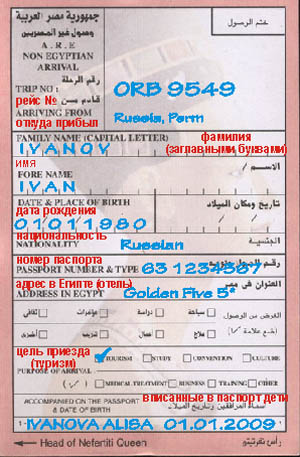 Пример заполнения миграционной карточкиболеутоляющие и сердечно-сосудистые средства;средства от несварения желудка;желчегонные;препараты против укачивания в транспорте;средства от укусов насекомых;перевязочный материал;водонепроницаемый лейкопластырь;барьерные контрацептивы;глазные капли;солнцезащитные средства.Полезные телефоныПосольство России в Каире:
+2 (02) 348 93 53
+2 (02) 348 93 54
+2 (02) 348 93 56
+2 (02) 348 97 44Телефоны экстренных служб в ЕгиптеХургада (код города 065)
Туристическая полиция: 126
Полицейское управление: 122
Госпиталь: 344 67 40
Аэропорт: 344 28 31Шарм-эль-Шейх (код города 069)
Туристическая полиция: 366 03 11
Полицейское управление: 360 05 54
Скорая помощь: 366 50 90
Госпиталь: 366 08 93
Аэропорт: 366 50 90